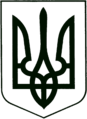 УКРАЇНА
МОГИЛІВ-ПОДІЛЬСЬКА МІСЬКА РАДА
ВІННИЦЬКОЇ ОБЛАСТІВИКОНАВЧИЙ КОМІТЕТ                                                           РІШЕННЯ №118Від 14.04.2023р.                                              м. Могилів-ПодільськийПро затвердження проектно-кошторисних документацій Керуючись ст.ст. 30, 31 Закону України «Про місцеве самоврядування в Україні», Законом України «Про регулювання містобудівної діяльності», Законом України «Про благоустрій населених пунктів», Порядком розроблення проектної документації на будівництво об’єктів, затвердженого наказом Міністерства регіонального розвитку, будівництва та житлово-комунального господарства України від 16.05.2011 року №45 (із змінами), Порядком затвердження проектів будівництва і проведення їх експертизи, затвердженого постановою Кабінету Міністрів України від 11 травня 2011 року №560 та відповідно до експертних звітів щодо розгляду кошторисної частини проектної документації по робочим проектам, -виконком міської ради ВИРІШИВ:1. Затвердити проектно-кошторисні документації по наступним об’єктам:1.1. «Капітальний ремонт під’їзних шляхів та благоустрою до багатоквартирних житлових будинків №275, №277, №279, №283, №285, №287, №289 по проспекту Незалежності у м. Могилеві-Подільському, Вінницької області», загальною кошторисною вартістю будівництва – 10492,236 тис. гривень, у тому числі: будівельні роботи – 8468,802 тис. гривень; устаткування, меблів та інвентарю – 7,216 тис. гривень; інші витрати – 2016,218 тис. гривень згідно з додатком 1;1.2. «Капітальний ремонт благоустрою прибудинкових територій багатоквартирних житлових будинків №275, №277, №279, №283, №285, №287, №289 по проспекту Незалежності у м. Могилеві-Подільському, Вінницької області», загальною кошторисною вартістю будівництва – 10113,479 тис. гривень, у тому числі: будівельні роботи – 8194,361 тис. гривень; устаткування, меблів та інвентарю – 20,444 тис. гривень; інші витрати – 1898,674 тис. гривень згідно з додатком 2;1.3. «Капітальний ремонт під’їзних шляхів та благоустрою до багатоквартирних житлових будинків №299, №301, №303, №305, №307, №293, №295 по проспекту Незалежності у м. Могилеві-Подільському, Вінницької області», загальною кошторисною вартістю будівництва – 9223,596 тис. гривень, у тому числі: будівельні роботи – 7428,444 тис. гривень; устаткування, меблів та інвентарю – 13,877 тис. гривень; інші витрати – 1781,275 тис. гривень згідно з додатком 3;1.4. «Капітальний ремонт благоустрою прибудинкових територій багатоквартирних житлових будинків №299, №301, №303, №305, №307, №293, №295 по проспекту Незалежності у м. Могилеві-Подільському, Вінницької області», загальною кошторисною вартістю будівництва – 11956,910 тис. гривень, у тому числі: будівельні роботи – 9698,703 тис. гривень; устаткування, меблів та інвентарю – 21,646 тис. гривень; інші витрати – 2236,561 тис. гривень згідно з додатком 4;1.5. «Капітальний ремонт дорожнього покриття по вулиці Нижній Зарічній в с. Карпівці Могилів-Подільського району Вінницької області», загальною кошторисною вартістю будівництва – 7294,360 тис. гривень, у тому числі: будівельні роботи – 5954,937 тис. гривень; інші витрати – 1339,423 тис. гривень згідно з додатком 5;1.6. «Капітальний ремонт дорожнього покриття по вулиці Зарічній (від вулиці Ракова Шийка до буд. №54) та вулиці Карпівській (від буд. №101 до вулиці Нижня Зарічна с. Карпівка) у м. Могилеві-Подільському Вінницької області», загальною кошторисною вартістю будівництва – 12020,993 тис. гривень, у тому числі: будівельні роботи – 9826,998 тис. гривень; інші витрати – 2193,995 тис. гривень згідно з додатком 6;1.7. «Капітальний ремонт благоустрою прибудинкових територій багатоквартирних житлових будинків №63, №65 по вулиці Ставиській у м. Могилеві-Подільському Вінницької області», загальною кошторисною вартістю будівництва – 7792,733 тис. гривень, у тому числі: будівельні роботи – 6086,391 тис. гривень; інші витрати – 1706,342 тис. гривень згідно з додатком 7;1.8. «Капітальний ремонт благоустрою прибудинкових територій багатоквартирних житлових будинків №2, №4 по вулиці Грецькій у м. Могилеві-Подільському Вінницької області», загальною кошторисною вартістю будівництва – 2976,346 тис. гривень, у тому числі: будівельні роботи – 2302,246 тис. гривень; інші витрати – 674,100 тис. гривень згідно з додатком 8.2. Управлінню житлово-комунального господарства Могилів-Подільської міської ради (Стратійчук І.П.) виступити замовником проведення будівельних робіт по вищевказаним об’єктам будівництва, здійснити фінансування виконаних робіт, згідно з договорами підряду та актами виконаних робіт в порядку передбаченим чинним законодавством.	     3. Контроль за виконанням даного рішення покласти на першого заступника міського голови Безмещука П.О..    Міський голова						Геннадій ГЛУХМАНЮК